Раздел VII. ОКРУЖАЮЩАЯ СРЕДАРаздел VII. ОКРУЖАЮЩАЯ СРЕДАУтверждаю:  Школа: № 63 им.М.ДулатулыУтверждаю:  Школа: № 63 им.М.Дулатулы Урок 61                 Тема: Урок 61                 Тема:«Овощи, которые растут над и под землей»«Овощи, которые растут над и под землей»Дата: 29.04.22Дата: 29.04.22ФИО учителя: Нургалиева Ф.БФИО учителя: Нургалиева Ф.БКласс: 2 ӘКласс: 2 ӘКоличество присутствующих:Отсутствующих: Количество присутствующих:Отсутствующих: Цель урока:Цель урока:определять жанр стихотворения;  составлять рассказ по схеме; использовать глаголы в нужном времениопределять жанр стихотворения;  составлять рассказ по схеме; использовать глаголы в нужном времениХод урокаХод урокаХод урокаХод урокаЭтапы урокаЗапланированная деятельность на урокеЗапланированная деятельность на урокеРесурсыНачало урокаОрганизационный момент.Приветствие учащихся на двух языках.Актуализация знаний.Сегодня мы отправимся в гости к бабушке Федоре. Посмотрите сколько овощей на грядке. Овощи – кокөністер.(К)  Посмотрите, какой необычный мешочек передала баба Федора Хотите узнать что там внутри? Подсказка в мешочке овощи, послушайте чистоговорки и назовите недостающее словоН/р: Чок-чок-чок – мы собрали  кабачокЕц-ец-ец – для вас зеленый ……(огурец)Ук-ук-ук - лежит свежий, свежий.……. (лук)Овь-овь-овь – съешь  ты сладкую … (морковь)  О чем пойдет наш урок?Организационный момент.Приветствие учащихся на двух языках.Актуализация знаний.Сегодня мы отправимся в гости к бабушке Федоре. Посмотрите сколько овощей на грядке. Овощи – кокөністер.(К)  Посмотрите, какой необычный мешочек передала баба Федора Хотите узнать что там внутри? Подсказка в мешочке овощи, послушайте чистоговорки и назовите недостающее словоН/р: Чок-чок-чок – мы собрали  кабачокЕц-ец-ец – для вас зеленый ……(огурец)Ук-ук-ук - лежит свежий, свежий.……. (лук)Овь-овь-овь – съешь  ты сладкую … (морковь)  О чем пойдет наш урок?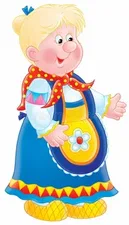 Середина урокаИзучение нового материала.Тема урока: Овощи, которые растут над и под землей. Ц/ урока (озвучивается)Познакомимся со стихотворением . Пока бабушка Федора ухаживает за овощами, мы послушаем стихотворение  «Хозяйка однажды …»                                                - Почему слова складные и легко читаются и запоминаются?     Найти слова-рифмы и выпиши их в тетрадь парами.(Д.у). Ученики читают стихотворение, высказывают свое мнение – кто из овощей важней.Приходят к выводу, что все они важны, так как они все полезны. Варим суп 1)Учитель предлагает выбрать только овощи,  2) Какой суп приготовила хозяйка?                                (Деятельность учащихся). Ученики записывают названия овощей в тетрадь.     Называют глаголы, определяют время.   Прятки. Скороговорка                                                     В огороде  у  Федоры  покраснели   помидоры(И, Ф) Учитель предлагает   проговорить скороговоркуФизминутка        Что где растет?  Учитель предлагает рассмотреть иллюстрацию в учебнике, назвать что где растет. Полученные предложения списать по образцу 1-я гр – выписать овощи, которые растут на кустиках. 2-я гр – выписать  овощи, которые растут под землей. 3-я гр – выписать овощи, которые растут на земле . 4.Закрепление  изученного материала.Любимый овощ  1. Составь по схеме рассказ про любимый овощ.Ученики составляют и записывают предложения.  2. Зрительный  диктант. Записать овощи по памяти.(огурец, чеснок, свёкла, лук, перец, баклажан, морковь, картошка, помидор, капуста.) Изучение нового материала.Тема урока: Овощи, которые растут над и под землей. Ц/ урока (озвучивается)Познакомимся со стихотворением . Пока бабушка Федора ухаживает за овощами, мы послушаем стихотворение  «Хозяйка однажды …»                                                - Почему слова складные и легко читаются и запоминаются?     Найти слова-рифмы и выпиши их в тетрадь парами.(Д.у). Ученики читают стихотворение, высказывают свое мнение – кто из овощей важней.Приходят к выводу, что все они важны, так как они все полезны. Варим суп 1)Учитель предлагает выбрать только овощи,  2) Какой суп приготовила хозяйка?                                (Деятельность учащихся). Ученики записывают названия овощей в тетрадь.     Называют глаголы, определяют время.   Прятки. Скороговорка                                                     В огороде  у  Федоры  покраснели   помидоры(И, Ф) Учитель предлагает   проговорить скороговоркуФизминутка        Что где растет?  Учитель предлагает рассмотреть иллюстрацию в учебнике, назвать что где растет. Полученные предложения списать по образцу 1-я гр – выписать овощи, которые растут на кустиках. 2-я гр – выписать  овощи, которые растут под землей. 3-я гр – выписать овощи, которые растут на земле . 4.Закрепление  изученного материала.Любимый овощ  1. Составь по схеме рассказ про любимый овощ.Ученики составляют и записывают предложения.  2. Зрительный  диктант. Записать овощи по памяти.(огурец, чеснок, свёкла, лук, перец, баклажан, морковь, картошка, помидор, капуста.) Учебник, задание 1.Рифма – это созвучие концов стихотворных строкУчебник, задание 2.Учебник, задание 3.Учебник, задание 5.Конец урока 5. Дом.задание  стр.67, упр 4 / инструктаж6.Итог урока. (К, Ф) Вспомните, чему вы научились на этом уроке,  что было для вас сложным, легким в исполнении.  Рефлексия.5. Дом.задание  стр.67, упр 4 / инструктаж6.Итог урока. (К, Ф) Вспомните, чему вы научились на этом уроке,  что было для вас сложным, легким в исполнении.  Рефлексия.